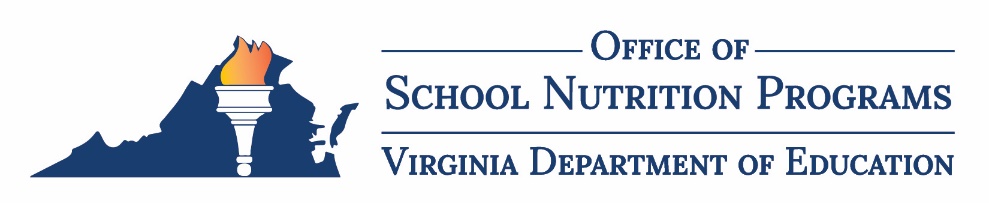 Summer Meal Service Pulse SurveySite Supervisors, Staff, and VolunteersThe purpose of this survey is to gather feedback from site supervisors, staff, and volunteers. The results of the survey will be collected and analyzed by central office staff. All responses are anonymous. We will use this information to make next year’s summer meal service even better. Thank you in advance!Please select your role during the summer meal service.Site supervisor/managerSite staff memberVolunteerOther (please specify): What age group did you primarily serve? Select all that apply. Ages 1 – 5 yearsAges 6 – 12 yearsAges 13 – 18 yearsWhat has been most successful at your site(s) so far?What are the challenges you face at your site(s)?What barriers have you observed that prevent students from participating, if any?Do you have the resources you need to complete your assigned duties? If not, what resources do you need?Do the students have a favorite meal? A least favorite meal?Does your site provide engagement activities for participating students? If so, what activities have been most engaging?Please select your level of agreement with the following statements.Are there any changes that could be made to improve operations for the rest of summer?Do you have any other suggestions or comments?Thank you for completing this survey! Your feedback and contributions are invaluable to our team. intentionally left blankStrongly AgreeAgreeNeutralDisagreeStrongly DisagreeThe summer meal service training prepared me well for my role.I understand who to report food safety concerns to. I feel supported by my supervisors/managers.The food we serve is high quality.The participating students are engaged in the program.